障害者総合支援法の新たな仕組みと報酬改定に見る事業課題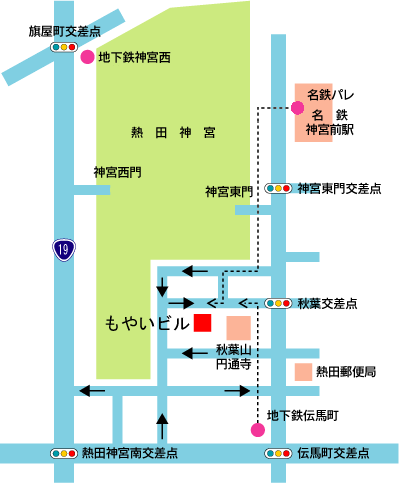 